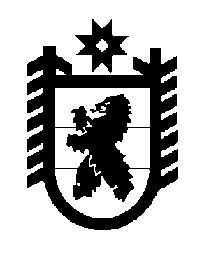 Российская Федерация Республика Карелия    ПРАВИТЕЛЬСТВО РЕСПУБЛИКИ КАРЕЛИЯРАСПОРЯЖЕНИЕот  30 сентября 2016 года № 755р-Пг. Петрозаводск Внести изменение в Адресную инвестиционную программу Республики Карелия на 2016 год, утвержденную распоряжением Правительства Республики Карелия от 1 февраля 2016 года № 62р-П, с изменениями внесенными распоряжениями Правительства Республики Карелия от 13 мая 2016 года № 350р-П, от 9 июня 2016 года № 424р-П,              от 18 июля 2016 года № 538р-П, от 15 августа 2016 года № 632р-П, изложив пункт 7 раздела III в следующей редакции:           Глава Республики Карелия                                                                  А.П. Худилайнен   «77.Строитель-ство путепро-вода через железно-дорожные пути в створе ул. Гоголя, г. Петроза-водск 
(0,9 км/345 пог. м)казенное учрежде-ние Респуб-лики Карелия «Управ-ление автомо-бильных дорог Респуб-лики Карелия»казенное учрежде-ние Респуб-лики Карелия «Управ-ление автомо-бильных дорог Респуб-лики Карелия»2016 – 20172016 – 20171227 086,01227 086,01216133,01216133,01243306,01243306,01243306,0040409612 000,0612 000,0в том числеРеализация мероприятий региональных программ в сфере дорож-ного хозяй-ства, включая проекты, реализуемые с примене-нием меха- низмов госу-Петроза-водский город-ской округПетроза-водский город-ской округ04040911 1 02 5420011 1 02 5420054054060 628,060 628,0дарственно-частного партнерства, и строитель-ство, реконст-рукцию и ремонт уникальных искусствен-ных дорож-ных сооруже-ний по решениям Правитель-ства Россий-ской Федера-ции (иные межбюджет-ные транс-ферты из федерального бюджета)иные меж-бюджетные трансферты из бюджета Республики Карелия Петро-завод-ский город-ской округ04090911 1 02 9040011 1 02 9040011 1 02 9040054054012 000,012 000,0Реализация мероприятий региональных программ в сфере дорож-ного хозяй-ства, включая проекты, реализуемые с примене-нием меха-низмов госу-дарственно-частного партнерства, и строитель-ство, реконст-рукцию и ремонт уникальных искусствен-ных дорож-ных сооруже-ний по реше-ниям Прави-тельства Российской Федерацииказен-ное учреж-дение Респуб-лики Карелия «Управ-ление автомо-биль-ных дорог Респуб-лики Каре-лия»04090911 1 02 5420011 1 02 5420011 1 02 54200414414539 372,0539 372,0».».Реализация мероприятий региональных программ в сфере дорож-ного хозяй-ства, включая проекты, реализуемые с примене-нием меха-низмов госу-дарственно-частного партнерства, и строитель-ство, реконст-рукцию и ремонт уникальных искусствен-ных дорож-ных сооруже-ний по реше-ниям Прави-тельства Российской Федерацииказен-ное учреж-дение Респуб-лики Карелия «Управ-ление автомо-биль-ных дорог Респуб-лики Каре-лия»04090911 1 02 5420011 1 02 5420011 1 02 54200414414539 372,0539 372,0».».